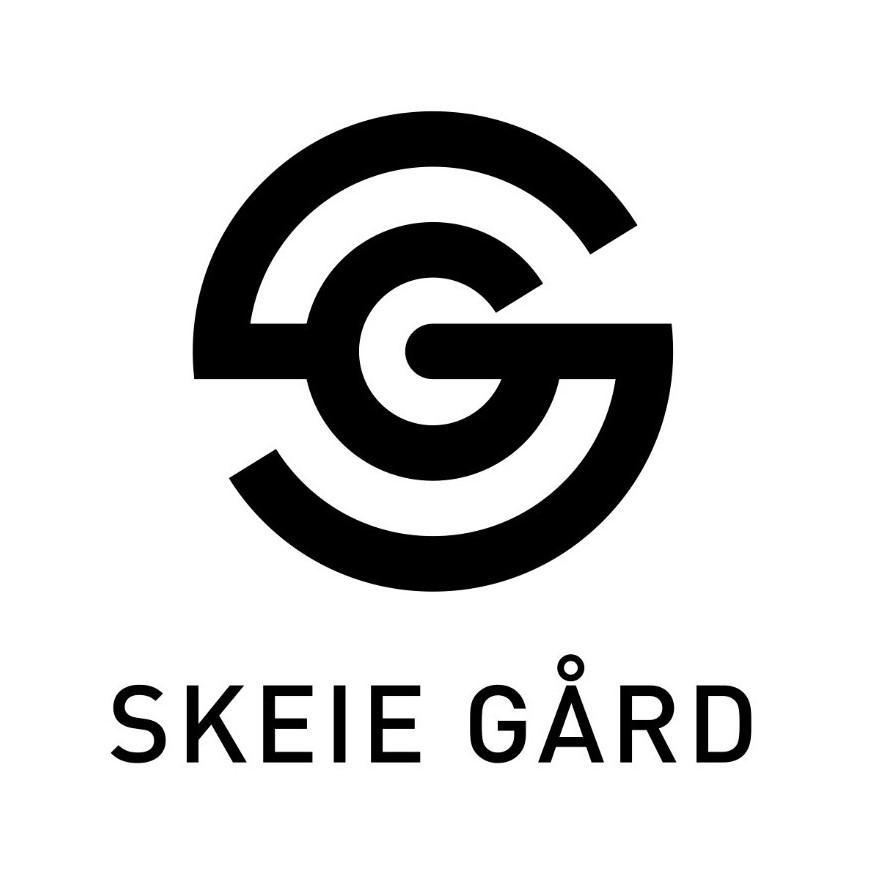 Hors d'oeuvresFrench onion soupwith toasted baguette croutons and local cheese from Myrdal GårdPoached salmoncold poached west coast salmon loinwith mango and sweet pepper brunoise,  beetroot and corriander mayaonaise.Plat principal Boeuf Bourguignonlocally raised Beef, slow roasted in burgundy wine and served with creamed potatoSlow roasted shoulder of pork with Visnes honey baked apple, rosemary potatoes and roasted root vegetables.DésertIce cream Skeie Gård ice cream, locally made at the farm using seasonal flavoursRåmelkspuddingtraditional Norwegian dessert made from local cow milkOstekakehomemade baked vanilla and lemon cheesecakewith fruit compote.ForretterFransk løksuppemed ristede krutongerog lokal ost fra Myrdal GårdPosjert laks Laksefilet med rød paprika og mango brunoise, rødbet og koriandermajones.Hovedrett Boeuf BourguignonBoeuf Bourguignon er en verdenskjent klassiker fra Frankrike. Kjøttgryten er laget med oksekjøtt fra Skeie gård som er kokt i kraft og Burgund vin. Gryten serveres med hjemmelaget potetstappe. Dette er en kraftfull og velsmakende kjøttgryte. Langtidsstekt svinekjøtt med eple som er bakt med Visnes Honning, ovnsbakte rosmarin marinerte poteter og rotgrønnsakerDessertHjemmelaget isIsen er laget med melk fra Skeie GårdRåmelkspudding Råmelkspudding er sjelden delikatesse. Puddingen er laget av den første melka fra kua etter at den har kalvet. Råmelken er så full av proteiner at den stivner av seg selv når den blir varmet opp.Mange mener råmelkspudding er forløperen til både crème brûlée og panna cotta. OstekakeHjemmelaget bakt ostekakke med vaniljeKaffe